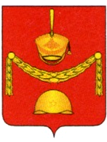 		АДМИНИСТРАЦИЯПОСЕЛЕНИЯ РОГОВСКОЕ В ГОРОДЕ МОСКВЕРАСПОРЯЖЕНИЕО назначении ответственного лицаза функционирование антимонопольногокомплаенса в администрации поселенияРоговское в городе МосквеВ соответствии с подпунктом «е» пункта 2 Национального плана развития конкуренции в Российской Федерации на 2018 - 2020 годы, утвержденного Указом Президента РФ от 21.12.2017 № 618 «Об основных направлениях государственной  политики  по  развитию конкуренции», пунктом 2  распоряжения Правительства Российской Федерации от 18.10.2018 № 2258-р «Об утверждении методических рекомендаций по созданию и организации федеральными органами исполнительной власти системы внутреннего обеспечения соответствия требованиям антимонопольного законодательства», Уставом администрации поселения Роговское, постановлением главы администрации поселения Роговское в городе Москве от 06.03.2023 № 16 «Об организации системы внутреннего обеспечения соответствия требованиям антимонопольного законодательства (антимонопольного комплаенса) в администрации поселения Роговское в городе Москве»,1. Назначить Григорьеву Татьяну Владимировну – главного специалиста службы правового обеспечения, ответственным лицом, за функционирование антимонопольного комплаенса в администрации поселения Роговское в городе Москве.2. Настоящее распоряжение подлежит опубликованию на официальном сайте поселения Роговское.3. Контроль за выполнением настоящего распоряжения остается за главой администрации поселения Роговское в городе Москве.Глава администрации			    		                          А.В. ТавлеевОт 04.04.2023№ 25